4° BASICO GUIA N°2 ABRIL (1)  2021UNIDAD 1: «La manifestación muestra aquello que está en nuestra alma y que es posible exteriorizar a través de la comunicación»  OBJETIVO DE APRENDIZAJE: Comprender que Dios creo al hombre y a la mujer iguales en dignidad. SEMANA 1 Colorea la imagen, libremente.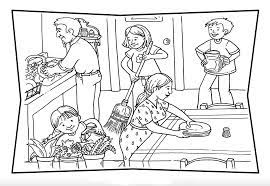 SEMANA  2Completa las oraciones. DIFERENCIA ENTRE FRASES Y ORACIONESa.-  Marcela juega al…………………………………………………………………………b.- Pedro plancha la ………………………………………………………………………….c.- Papá cambia los pañales al…………………………………………………………..d.- Mamá está arreglando el auto con …………………………………………………e. -Isabel construye casa con………………………………………………………………f.-  Felipe lava la loza con…………………………………………………………………..Lee comprensivamente el siguiente resumen y cópialo en tu cuaderno.El hombre y la mujer son la obra perfecta de la creación de Dios, porque son inteligentes y tienen una relación de amistad con Dios. Dios puso la creación a su disposición; pueden alimentarse, construir sus casas, hacer sus ropas... Pero así como Dios se lo dio todo, también les pide que lo cuiden con mucho amor. Ese mismo mandato es para nosotros. Vendrán otras generaciones que necesitarán de todo eso que disfrutamos nosotros hoy, y es nuestra responsabilidad cuidar la creación de Dios.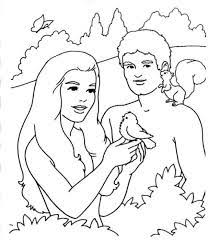 NOMBRE 	DEL  ESTUDIANTE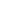 Aquí está un resumen de los textos del Catecismo de la Iglesia, que nos ayudaran a responder las preguntas de la guía anterior."Dios creó al hombre a su imagen, a imagen de Dios lo creó, hombre y mujer los creó" . El hombre ocupa un lugar único en la creación: "está hecho a imagen de Dios" en su propia naturaleza une el mundo espiritual y el mundo material , es creado "hombre y mujer" ,Dios lo estableció en la amistad con él .El cuerpo del hombre participa de la dignidad de la "imagen de Dios": es cuerpo humano precisamente porque está animado por el alma espiritual.Por consiguiente, no es lícito al hombre despreciar la vida corporal, sino que, por el contrario, tiene que considerar su cuerpo bueno y digno de honra, ya que ha sido creado por Dios.La Iglesia enseña que cada alma espiritual es directamente creada por Dios  y que es inmortal.El hombre y la mujer son creados, es decir, son queridos por Dios: por una parte, en una perfecta igualdad en tanto que personas humanas,Dios es espíritu puro, en el cual no hay lugar para la diferencia de sexos..El hombre y la mujer están hechos "el uno para el otro": no que Dios los haya hecho "a medias" e "incompletos"; los ha creado para una comunión de personas, en la que cada uno puede ser "ayuda" para el otro porque son a la vez iguales en cuanto personas.FRASEORACIÓNNo tienen sentido completoTienen sentido completo.Carece de verboPresenta verboNo puede dividirse en sujeto y predicadoPuede dividirse en sujeto y predicadoEjemplo¡un día soleado¡EjemploAna toma café.